Ηράκλειο                                                                                   ΠΡΟΣ Τη Συνέλευση Τμήματος ΝοσηλευτικήςΕΛΜΕΠΑΠαρακαλώ όπως κάνετε δεκτό το αίτημά μου για διακοπή της εκπόνησης της διδακτορικής διατριβής, λόγω ……….…………………………………..……………………………………...…………………………………………………………………………………………………………...…………………………………………………………………………………………ΕΛΛΗΝΙΚΟ ΜΕΣΟΓΕΙΑΚΟ ΠΑΝΕΠΙΣΤΗΜΙΟ ΣΧΟΛΗ ΕΠΙΣΤΗΜΩΝ ΥΓΕΙΑΣΤΜΗΜΑ ΝΟΣΗΛΕΥΤΙΚΗΣ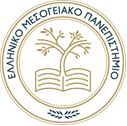 Ηράκλειο Κρήτης, E-mail: secretariat-nurs@hmu.gr      Τηλέφωνα: +30 2810 379-538Website: https://nurs.hmu.gr/ΘΕΜΑ:Αίτημα Διακοπής Εκπόνησης Διδακτορικής ΔιατριβήςΜε εκτίμηση,Ο/Η Υποψήφιος/α Διδάκτορας